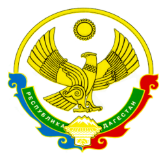 МУНИЦИПАЛЬНОЕ КАЗЕННОЕ ОБЩЕОБРАЗОВАТЕЛЬНОЕ УЧРЕЖДЕНИЕ«ЯМАНСУЙСКАЯ СРЕДНЯЯ ОБЩЕОБРАЗОВАТЕЛЬНАЯ ШКОЛА»с. ЯМАНСУ  НОВОЛАКСКОГО РАЙОНАРЕСПУБЛИКИ ДАГЕСТАН368169     с. Ямансу    тел.8928 250 44 41                                                               Приказ13.08.2021                                                                                                  № Об организации охраны, пропускного и внутриобъектовогорежимов работы в зданиях В целях обеспечения надежной охраны зданий, помещений и имущества, безопасного функционирования образовательного учреждения, своевременного обнаружения и предотвращения опасных ситуаций, поддержания порядка и реализации мер по защите персонала, обучающихся воспитанников в период их нахождения на территории, в зданиях, сооружениях и упорядочения работы образовательного учреждения                                                ПРИКАЗЫВАЮ:        1. Осуществлять охрану здания МКОУ «Ямансуйская  СОШ» круглосуточно: днем – дежурные, технички, ночью – сторожа совместно с помощью технических средств, система видеонаблюдения       2. Порядок работы дежурных – согласно графика работ, обязанности определить соответствующими инструкциями.       3. В целях исключения нахождения на территории и в здания образовательного учреждения посторонних лиц и предотвращения несанкционированного доступа установить следующий порядок пропуска:- разрешить круглосуточный доступ в здание образовательного учреждения должностным лицам, педагогическому составу и обслуживающему персоналу;- возложить на дежурного администратора вопросы согласования доступа лиц в образовательное учреждение, въезда транспортных средств на территорию;- разрешить пропуск посетителей только при наличии у них документа, удостоверяющего личность,       4. В целях упорядочения работы образовательного учреждения установить следующий распорядок:·                     рабочие дни     - понедельник-суббота;·                     нерабочие дни - воскресенье;·                     режим работы – круглосуточный;·                     учебные часы занятий: с 8:00 мин. до 14:00 час.;       6. Дежурному администратору лично контролировать, совместно с дежурным преподавателем (педагогом), прибытие и порядок пропуска обучающихся и сотрудников перед началом занятий; при необходимости оказывать помощь дежурным.       7. Педагогическому и обслуживающему персоналу:7.1. Прибывать на свои рабочие места за 15 минут до начала занятия. Непосредственно перед началом рабочего дня визуальным осмотром проверять место проведения занятия, спален, кабинетов на предмет безопасного состояния и исправности оборудования, отсутствия подозрительных и опасных для жизни и здоровья обучающихся и воспитанников предметов и веществ.7.2. Прием родителей (посетителей) проводить на своих рабочих местах, поставив в известность дежурного.7.3. Запретить в учебных классах, кабинетах хранение посторонних предметов, учебного оборудования и другого имущества, проведение опытов и других видов работ, не предусмотренных утвержденным перечнем и программой.   8. Завхозу и  ответственному за антитеррористическую   безопасность ОУ8.1. Организовать перед началом каждого рабочего дня проведение проверок:- безопасности территории вокруг зданий образовательного учреждения,- состояния пломб на дверях запасных выходов, подвальных и хозяйственных помещений, приямков;- состояния холла; - мест для раздевания и хранения верхней одежды;- лестничных проходов;- безопасного содержания электрощитов и другого специального оборудования; - исправности открывающихся решеток на окнах помещений подвала;- безопасности содержания мест проведения общих мероприятий в учреждении(актового зала, спортивных сооружений, площадок на территории учреждения).8.2. Бытовой мусор, строительные и производственные отходы собирать только на специально выделенной площадке, в контейнер, с последующим их вывозом, специально оборудованным транспортом.8.3. Исключить сжигание мусора, использованной тары, отходов и т. п., а также разведение костров на территории образовательного учреждения.8.4. Плановые проверки состояния пропускного режима, наличия и порядка ведения документации, состояния и исправности технических средств охраны, содержания запасных выходов проводить не реже двух раз в месяц; результаты контроля заносить в журнал учета проверок состояния пропускного режима и технических средств охраны должностными лицами.    9, Ответственным за вышеуказанные помещения, здания и строения:- постоянно контролировать их безопасное содержание и эксплуатацию установленного оборудования;- обеспечивать сохранность имущества и документации;- соблюдать установленный режим работы;- выполнять правила эксплуатации, пожарной и электрической безопасности,- своевременно производить уборку и сдачу под охрану;      10.1. Категорически запретить проведение временных огневых и других опасных работ без письменного разрешения и предварительной организации надежных противопожарных и защитных мер.10.2. Помещения и места расположения оборудования, имеющего повышенную пожарную, электрическую, травматическую опасность, обозначить стандартными знаками предупреждения.10.3. Сигналы оповещения, порядок проведения эвакуации людей и имущества довести до всего персонала и обучающихся.10.4. Содержать в исправном, рабочем состоянии освещение территории, входов в здания, оборудованных площадок и всех помещений.       11.Педагогу-организатору Кадыровой Т.Х. и завхозу Алисханову М.Т.  довести данный приказ до сведения коллектива.       12. Контроль исполнения приказа оставляю за собой. 
               Директор МКОУ «Ямансуйская СОШ»:                        /Рашаева М.Э./С приказом ознакомлены: Кадырова Т.Х.                                                 Алисханов М.Т.ОГРН 1020500909990                      ИНН/КПП 0524005172/052401001